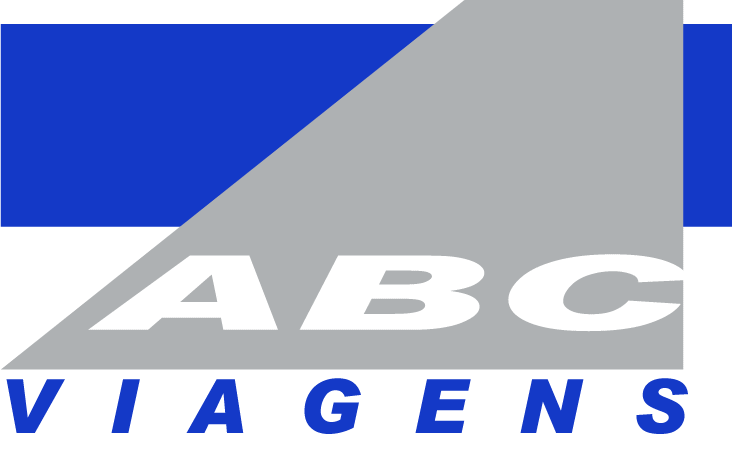 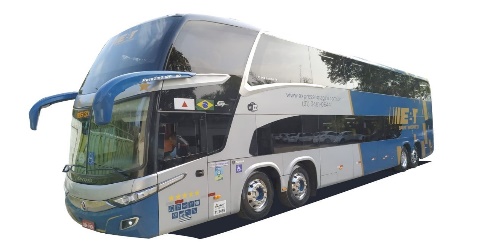 TARIFÁRIO RODOVIÁRIO  FESTIVAL CULTURA E GASTRONOMIA DE TIRADENTES                                                                                                                                    		TARIFARIO:  001/24EMISSÃO:  20/04/2024INCLUI: -  TRANSPORTE EM ÔNIBUS LEITO TURISMO  SUPER LUXO-  GUIA DE VIAGEM-  COMISSARIA DE BORDOFORMA DE PAGAMENTO-  EM ATÉ  06 PARCELAS SEM JUROS, SENDO 25% ENTRADA E RESTANTE EM  05 VEZES CARTÃO DE CRÉDITO RESERVAS (31) 3519-8800(31)  9 8479-1066        (31)  9 9955-7337                                 PREÇOS POR PESSOA POR APTO.SAÍDAS DE BELO HORIZONTE VALOR POR PESSOASOMENTE TRANSPORTE - 25/08SAÍDA 06:00H  (MANHÃ)RETORNO 17:00H297,00 PACOTE COM HOSPEDAGEM POUSADA OURO MINAS (CAFÉ DA MANHÃ)23/08 A 25/08DBL - 1.615TPL - 1.387QDPL - 1.203